【出演申込書】　令和６年１２月１日開催のジャンベ留学２０周年記念イベントに出演したいので下記の通り申し込みます。提出日：	年　　月　　日〇ジャンベ留学生OB/OGの出演者には、予算の範囲内で旅費を支給いたします。郵送先　→　〒892-0821　鹿児島市名山町12-18　三島村役場　定住促進課　ジャンベ係メール　→　teijyu06@mishimamura.jpオンラインフォーム　→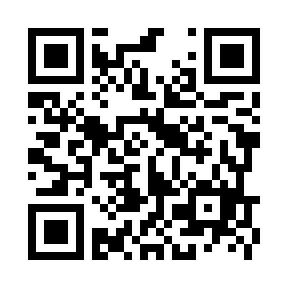 代表者氏　名代表者電　話代表者メール出演グループ名グループ情報出演者人数グループ情報楽器の主な構成グループ情報おもな活動地域グループ情報グループ内に元ジャンベ留学生を含む場合は氏名と何期生かを記入